	  URZĄD MIEJSKI W ŚWIDNICY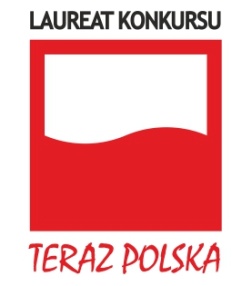 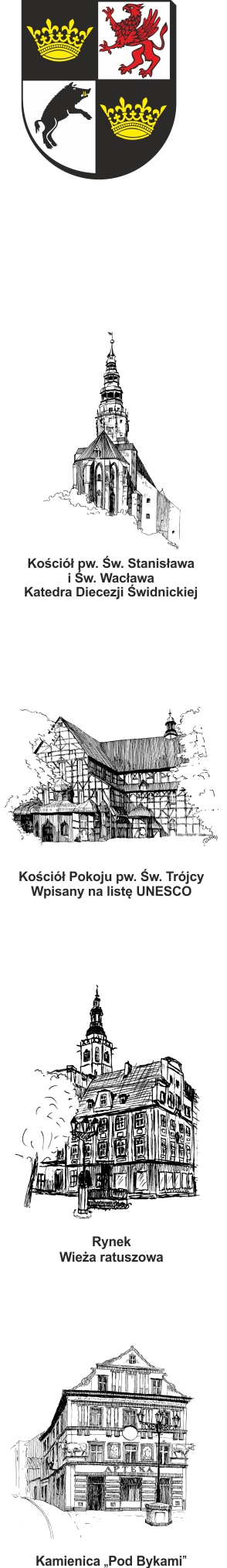 	           Wydział Inwestycji Miejskich	     ul. Armii Krajowej 49, 58 – 100 Świdnica	     tel. (+48 74) 856 28 70-5, fax. (+48 74) 856 87 21	      e-mail: inwestycje@um.swidnica.pl   www.um.swidnica.plP-66/VII/24DI.7031.2.5.2024                				                  Świdnica,  26.06.2024  r.Wszyscy WykonawcyDotyczy: postępowania nr P-66/VII/24 o udzielenie zamówienia publicznego                    na roboty budowlane pn.:  „Przebudowa skweru Lecha Kaczyńskiego w Świdnicy” Zamawiający, Gmina Miasto Świdnica, działając na podstawie art. 284  Ustawy Prawo Zamówień Publicznych, w związku z otrzymanymi pytaniami                  do treści SWZ, udziela następujących wyjaśnień: Pytanie nr 1: „Zwracam się z prośbą o podanie rodzaju wymaganej kostki granitowej.                    Czy Zamawiający potwierdza, że projektowana kostka granitowa jest kostką surowo łupaną?”Odpowiedź:Ad.1.    Zamawiający, zgodnie z projektem, przyjął wykonanie nawierzchni  alejek oraz chodnika z kostki kamiennej nieregularnej o wysokości 8 cm. Jest to kostka granitowa surowo łupana. Pytanie nr 2: „Proszę o odpowiedź, czy Zamawiający posiada model odlewniczy projektowanego pomnika wraz z prawami autorskimi?”Odpowiedź:Ad.2.    Zamawiający jest w posiadaniu praw autorskich oraz dokumentacji związanej                        z budową i montażem pomnika. Zamawiający nie posiada modelu odlewniczego projektowanego pomnika.DYREKTOR WYDZIAŁUMaciej GlebaOtrzymują:AdresatDI a/aSporządziła: Ewelina Trepka                       Tel. 74 856 28 58